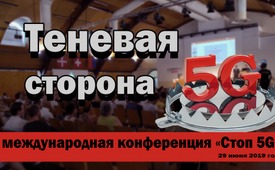 Теневая сторона 5G: международная конференция «Стоп 5G» 29 июня 2019 года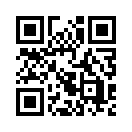 29 июня 2019 года в Мендризио в Тичино состоялась международная конференция на тему "Теневая сторона 5G". Цель конференции заключалась в информировании общественности об опасностях 5G, так как политики не выполняют свой долг по защите граждан. Kla.TV в прямом эфире говорил с организаторами, экспертами и зрителями.Добрый день! Сегодня мы приветствуем вас из швейцарского округа Мендризио, входящего в кантон Тичино, где пройдет большая международная конференция под названием: "Теневая сторона 5G".

Как уже упомянуто в передаче от 29.06.2019 г., правительство не выполняет свой долг по защите и информированию населения. Поэтому сейчас этим должен заняться сам народ. Эта конференция была также организована представителями народа, а именно группой «Стоп 5G» итальяноязычной части Швейцарии. К этому мы ещё вернёмся.

Выступил целый ряд авторитетных докладчиков, таких как:

- ФИОРЕЛЛА БЕЛПОГГИ, учёный, директор известного онкологического исследовательского центра института Рамазини.

- МАУРИЦИО МАРТУЦИ, журналист и писатель. Автор книги на тему электросмога: «Электрочувствительность и теневые стороны 5G». Он также является национальным спикером итальянского альянса «Стоп 5G».

- ПАОЛО ОРИО, президент Итальянской ассоциации электрочувствительных граждан и ветеринаров.

- РОБЕРТО ОСТИНЕЛЛИ, врач, специалист в области медицины внутренних органов, а также интегративной и квантово-психомедицинской информации.

- АНДРЕА ГРИЕКО, физик и специалист в области электромагнитных полей, профессор математики и физики.

Первая часть конференции уже позади, но, несмотря на жару, посещаемость хорошая. Это также свидетельствует о настоятельной необходимости в предоставлении ясной и всесторонней информации для народа. Это международная конференция проходила с использованием синхронного перевода на английский язык. Здесь собрались лидеры различных ведущих европейских групп, выступающих против 5G, гости из Дании, Украины и, конечно же, Италии и Швейцарии.

Теперь мы услышим несколько мнений из публики.

Ведущая спрашивает: «Какова была ваша мотивация прийти сегодня сюда?»

Женщина: «Моя мотивация заключалась в беспокойстве, беспокойстве на разных уровнях, беспокойстве о здоровье. Совсем непонятно, что будет с этой новой технологией. Более того, уже сейчас очевидно, что технология 2G, 3G и 4G вызывает проблемы со здоровьем у многих людей. Электрочувствительность составляет уже 5%, это для Швейцарии значит более 400 000 человек с более или менее серьёзными проблемами. Исследования показали, что эта технология также может вызывать рак мозга и сердца. Для меня это очень тревожно, и я думаю это должно больше беспокоить и наших политиков».

Мужчина из Милана: «Я из Милана и поэтому уже знал докладчиков. На данный момент я считаю, эта тема очень важна. Существует много очевидных проблем, например, проблемы со здоровьем, но есть и скрытые проблемы, такие как слежка и многое другое. Поэтому, я думаю, полезно быть информированным и необходимо прийти сюда, чтобы понять, как я могу внести свой вклад».


Женщина из Дании: «Я мотивирована тем, что у нас уже была конференция по 5G в Дании. У нас есть юридическое заключение о том, что введение 5G нарушает права человека и права детей, а также законы об охране птиц, животных и природы. Но наши политики не слушают нас. У нас есть много научных исследований, как уже упоминалось на сцене, которые показывают, что это вредно для человека, растений и животных. Так что пришло время присоединиться к сильной группе против внедрения 5G».

Молодой человек: «У меня сегодня были другие планы, но меня пригласили сюда. Должен сказать, что мне эта тема показалась очень интересной, и я воспользовался случаем, чтобы узнать что-то очень актуальное, что-то новое. И я очень рад, что был здесь».

 Женщина из Абруццо: «Мы прибыли сюда как представители движения «Стоп 5G» Абруццо, Италия. Мы гордимся тем, что приняли участие в этой замечательной конференции, этой выдающейся международной конференции. К сожалению, итальянские СМИ скрывают, что технология 5G наносит ущерб здоровью, они лишь подчеркивают положительные аспекты. Эти сегодняшние ораторы являются для нас связью на национальном уровне. Я была и на конференции в Пескаре, в регионе Абруццо. Также они являются связью и на международном уровне. Рождение этого европейского альянса «Стоп 5G», которое было инициировано сегодня, является очень важным событием. Это важный шаг в борьбе с этой опасной технологией».

Мужчина из Австрии: «Я приехал сюда из Вены. Вместе с Клэр Эдвардс я представляю проект «Международный призыв остановить 5G на Земле и в космосе», который я перевёл на немецкий язык. Я занимаюсь журналистскими расследованиями в течение пяти лет, и после полутора лет изучения технологии 5G я отложил все дела и полтора года занимался только анализом этой темы и обменом информацией. А с апреля читаю лекции в Австрии».

Ведущая спрашивает: «Считаете ли вы важным такие конференции, как сегодня?»

Женщина: «Конечно считаю! Только очень жаль, что на этих конференциях не хватает, прежде всего, политиков и журналистов ‒ людей, которые, по сути, имеют власть что-то сделать. Но сейчас я бы сказала, что мы должны вернуть власть в свои руки, потому что политики не представляют наши интересы и не делают того, для чего они были избраны. Их не волнует население. Людям придётся делать это самим».

Мужчина из Милана: «Если я спрашиваю своих друзей, то никто ничего не знает о 5G. А это ведь эпохальная вещь, она может изменить все наши судьбы. Поэтому я думаю, чем больше мы об этом говорим, тем лучше. Если есть такая подробная информация и мы говорим об этом, то это замечательно».

Женщина из Дании: «Это очень важно, потому что в Дании мы боремся с теми же проблемами, что и итальянцы. Я только что говорила с англичанами, и все рассказывают одну и ту же историю. Мы должны работать вместе, иначе мы не победим в этой битве. Мы должны работать сообща, чтобы достичь Европейского парламента, Всемирной организации здравоохранения и Организации Объединенных Наций. Это то, что мы будем делать сейчас».

Молодой человек: «Я думаю да, потому что это конференции, где выступают не политики, а настоящие эксперты, которые знают, о чём говорят, они разбираются в этой области. Порой они давали сложную информацию, но это люди, которым можно доверять».

Мужчина из Австрии: 
«Точно, поэтому очень важно проводить такие конференции и быть в курсе событий. Так что действительно ... как и в моём случае: моё исследование продолжается, всегда продолжается. И речь идёт о том, чтобы найти решения на всех уровнях для технологии 5G. И очень важно на этих конференциях, что люди собираются вместе и из этого возникают международные движения, такие как это. Всё это происходит потому, что технология 5G является глобальной повесткой дня. Наше внимание должно быть сосредоточено на 5G и на искусственном разуме, потому что все системы контроля являются цифровыми». 

Женщина из Абруццо: «Эти конференции имеют фундаментальное значение, потому что, как я уже говорила ранее, СМИ держат нас в неведении о негативных последствиях 5G, они показывают нам только положительные аспекты. Поэтому мы, граждане, сами должны информировать население о происходящем. Мы должны проинформировать как можно больше людей о происходящем и любой ценой избежать внедрения этой очень вредной технологии».

Ведущая: «Большое спасибо».
Ведущая спрашивает: «Сегодня мы много слышали о вредных технологиях. Вы создали альтернативную технологию, которая вреда не приносит. Не могли бы вы представить нам свой проект?»

Разработчик технологии "Li-Fi": «Да, мой проект ‒ это ещё и телекоммуникационный проект по передаче данных и информации. Но вместо радиоволн мы используем световые волны, которые не оказывают негативного воздействия. Это означает, что мы гораздо лучше приспособлены к свету, чем к другим волнам. Что я сделал за эти годы? Я начал в 16 лет и занимаюсь подобными экспериментами уже 12 лет, из увлечения, с детства. Потом, будучи радиолюбителем, старался использовать светодиоды для передачи музыки. Сначала с расстояния 10 см, затем я непрерывно совершенствовал систему, и за несколько лет смог осуществить передачу с расстояния 1 км, а ещё через несколько лет ‒ и с расстояния 3 км. И, наконец, почти три года назад я осуществил светодиодную передачу, т.е. при помощи света с малой мощностью, соединившую Англию и Францию через Ла-Манш, а это более 33 км. Небольшой рекорд. Это показывает, что свет так же состоит из электромагнитных волн, но это на уровне физической природы. Он так же может свободно распространяться без волоконно-оптических кабелей».

Ведущая спрашивает: «Ведь уже есть эффективные альтернативные технологии, почему мы не слышим о них в СМИ?»

Разработчик технологии "Li-Fi": «Альтернативы уже есть, и мои исследования не единственные в мире. Существуют разные лаборатории, проводящие подобные эксперименты, но с другими расстояниями и характеристиками. Вероятно, эта технология ещё не полностью готова для эксплуатации, чтобы быть конкурентоспособной на рынке, как 5G. Возможно, это связано и с разными уровнями инвестиций, т.е. другие проекты получили большую экономическую рыночную стоимость. Однако многие продукты уже продаются на рынке и могут быть приобретены в некоторых исследовательских центрах и компаниях. Только их еще не очень много. Но тот факт, что их немного, не означает, что нет надежды на то, что будет другой мир, который откроется, придет в движение и решит многие проблемы».

Ведущая спрашивает: «Существует ли веб-сайт, на котором заинтересованные лица могут получить информацию?»

Разработчик технологии "Li-Fi": "Да, сайт моей компании www.slux.guru Там вы найдёте обзор моих патентов, мои первые эксперименты, некоторые видео, статьи и основную информацию".

Ведущая: «Мы желаем вам всяческих успехов в этом проекте и благодарим за интервью».

Ведущая: «Госпожа Котти, вы входите в группу «Стоп 5G» от итальяноязычного региона Швейцарии. Не могли бы вы рассказать нам что-нибудь о группе и её цели?»

Г-жа Котти: «Да, конечно, группа «Стоп 5G» в итальяноязычном регионе Швейцарии была основана 1 мая. Мы ‒ граждане Швейцарии, граждане Тичино, которые сообща преследуют одну цель, а именно замедлить развитие технологии 5G и остановить её распространение.
Эта новая технология внедряется во всём мире. Наша цель как движения заключается в повышении осведомлённости общественности, поскольку мы пока ничего не знаем о рисках и опасностях 5G. Мы не знаем, что такое 5G. И мы хотим внести предложение на федеральном уровне, чтобы остановить распространение технологии 5G, и потребовать независимых научных исследований, которые действительно проверили бы последствия воздействия 5G. Потому что до сих пор нет чётких исследований о влиянии 5G. У нас есть информация о 2G, 3G и 4G, которая уже предупреждает нас и говорит, что они опасны. Волны 5G ‒ это волны миллиметрового диапазона с ещё более высокой частотой. А это значит, что опасность больше».

Ведущая: «Какие вы проводите акции и проекты?»

Г-жа Котти: «У нас разные подгруппы, например, группа СМИ, которая занимается написанием и публикацией статей в газетах. Ещё мы информируем телеканалы и население, чтобы все узнали, что собой представляет новая технология 5G, а также у нас есть конференц-группа, которая занимается планированием мероприятий, подобных сегодняшним. Мы находимся в Мендризио и проводим конференцию с докладчиками из Италии и Швейцарии: учёными-физиками, врачами, журналистами, которые присутствуют для повышения осведомлённости о реальном риске и опасности 5G. В Тичино нам, так сказать, повезло: там, чтобы установить новые или изменить имеющиеся антенны, телефонные компании обязаны подать в муниципалитет заявление об этом. Поэтому у нас в Тичино есть возможность заявить возражения. Любое лицо, проживающее в муниципалитете, может подать возражение против заявки на установку. Также у нас есть и другие группы. Одина из них создала веб-сайт для своей группы. Адрес: www.stop5gticino.ch, там много информации: наши статьи из газет, видеоматериалы с проведённых нами конференций, сформулирована цель этой группы. Там же можно найти формуляр возражения. Любой желающий может скачать и использовать его. Мы также зависим от пожертвований, потому что всё это стоит денег, все мы работаем и делаем это как волонтёры, стараемся делать как можно больше рекламы и говорим с различными мэрами и общественными деятелями, а также с различными партиями в Тичино и Швейцарии. Чтобы просветительская работа исходила не только от нашей группы, но и с более высокого уровня, а значит и от политиков. Мэры и социальные работники должны предпринять действия со своей стороны, кроме того, у них есть возможность изменить планирование размещения. Информация об этом также есть на нашей Homepage. Так что мы активно работаем во многих областях».

Ведущая: «Большое спасибо за интервью».

Как видите, конференция прошла с большим успехом и получила высокую оценку со стороны населения. Она не станет последней. Конечно, мы не хотим скрывать от вас содержание, мы благодарим группу «Стоп 5G», которая любезно предоставила нам записи дня, из которых мы покажем вам несколько отрывков. Мы будем рады снова приветствовать вас на Kla.TV в ближайшее время.от tbpИсточники:---Может быть вас тоже интересует:#5G_Mobilnojeizlutschenie - 5G_Мобильное излучение - www.kla.tv/5G_MobilnojeizlutschenieKla.TV – Другие новости ... свободные – независимые – без цензуры ...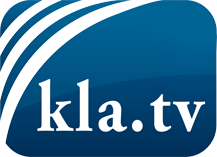 О чем СМИ не должны молчать ...Мало слышанное от народа, для народа...регулярные новости на www.kla.tv/ruОставайтесь с нами!Бесплатную рассылку новостей по электронной почте
Вы можете получить по ссылке www.kla.tv/abo-ruИнструкция по безопасности:Несогласные голоса, к сожалению, все снова подвергаются цензуре и подавлению. До тех пор, пока мы не будем сообщать в соответствии с интересами и идеологией системной прессы, мы всегда должны ожидать, что будут искать предлоги, чтобы заблокировать или навредить Kla.TV.Поэтому объединитесь сегодня в сеть независимо от интернета!
Нажмите здесь: www.kla.tv/vernetzung&lang=ruЛицензия:    Creative Commons License с указанием названия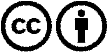 Распространение и переработка желательно с указанием названия! При этом материал не может быть представлен вне контекста. Учреждения, финансируемые за счет государственных средств, не могут пользоваться ими без консультации. Нарушения могут преследоваться по закону.